WE HAVE A WINNER!The 2019 LAOH QUILT was won by LISA LEACH of Worcester, MA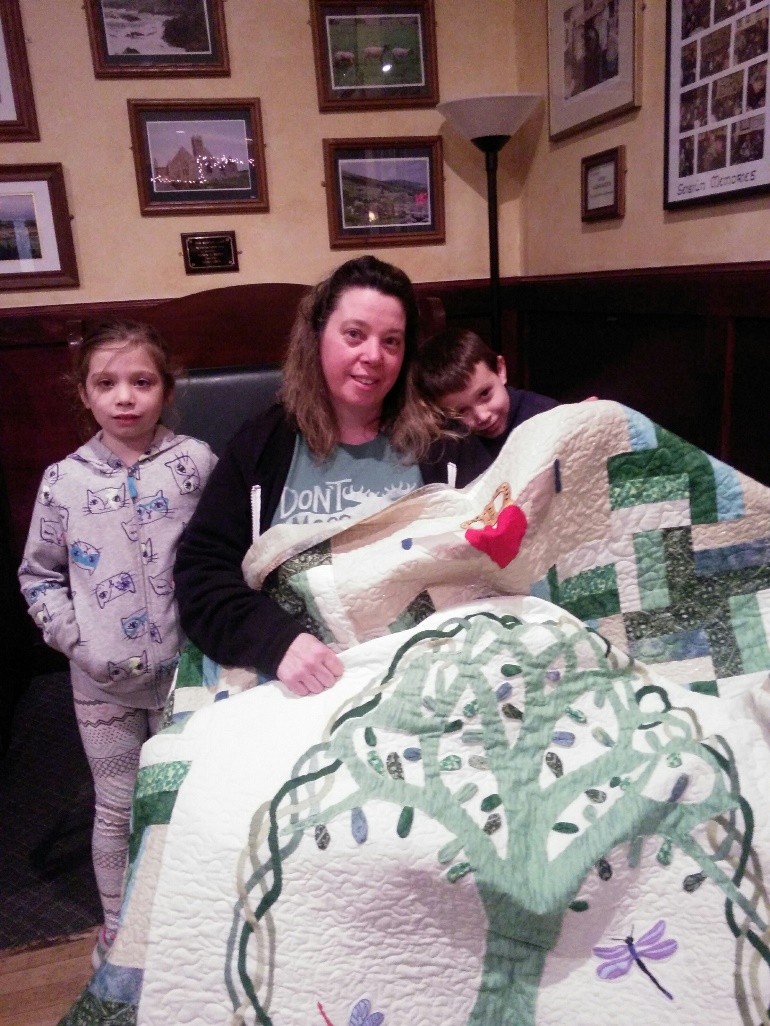 Thank you for your support of the Ladies Ancient Order of Hibernians